This project has been funded with support from the European Commission.This publication [communication] reflects the views only of the author, and the Commission cannot be held responsible for any use which may be made of the information contained therein.                                  INTERNATIONAL GROUPS ON MINICOMPANIESSPAIN:CUPS2GOThis company was created to sell juices from natural fruits to the students during the break in our school.Each one of us has a position on the company, for example:   -The director of marketing is Enrique Aycart, with the colaboration of Javier Gutierrez and Javier Fernández.   -The supplier of natural fruits and the production director is Mohammed Chahid   -The head of the department of quality control is Gabriel Auñón   -The co-managers are Alicia Moreno and Marta Ramírez   -The finance directors are Juan Carlos Hidalgo and Sergio Montero.   -The human resources director is Ana María Calvo.And the rest of the members of the company have also others charges and jobs, in order to make sure that the company will work well.Production Plan:The key question is to control how the objectives are being achieved in order to take the necessary measures to avoid improvisationHere you have to stress on all technical and organizational aspects taking part in manufacturing the product or service production. Production Direction: business progress control, production and sale of the product or service. It deals with three main aspects: productivity, quality and environmental respect.  a) Manufacturing process description: give details about where to buy raw materials, how and where they are transported, how they are stored and used in the manufacturing process, and what this process is consisted of.   b) Location of your business premises and facilities. When you are starting out, it may be possible to operate your business from home until you become more established, especially if you provide a service.   c) Equipment and machinery needed.   d) Production costs.   e) Subcontracting other companies to take part in the production process. Subcontractors do a partial work to another company. You can use subcontracting both ways, to have subcontractors work for you to fabricate components of your finished product or service, or for you to act as subcontractor for other manufacturers.   f) Quality control.   g) Other controls to guarantee the efficiency of the product or service and meet or exceed customers’ expectations.                                                  UNITED KINGDOMNote      x      p      e      n      s      i      v      eOur product plan is to turn recycled paper into notebooks, and then sell them for a small profit. They will be popular because of how cheap they are to buy.Our statutes are:family friendly productsfair tradingTo make it, we`re using staples.GRUPOS INTERNACIONALES MINI COMPANYMini CompanyFinland: “Happy Sandwich”Italy: FOWE (Food Organic Waste Exchange)England: “Notexpensive”Spain: “Cups2go”Germany: “ManyGer”Poland: “Ecobottlechair”IDEAS OTRO GRUPOMINI COMPANIEngland-Recycled paper into notebooks → idea from college- Collect recycling paper-Sort through to find suitable paper-Arrange the paper and cut it into optimum shape for use-Staple together-Slap the logo-Invest in our bank-We're ready to make a profitFinland-Green idea (ecologic) café → organic materials for everything-Production plan sent by etwiningItaly-Organic waste is sold to farmers to make compost and they give something to school in return.Germany-manyGer → cooperative for getting money. The money is used to help or to invest in the company-Sponsor and advertise son they get supplier (sponsors like banks) (suppliers like ''rich people'')Poland-EcoBottleChair → make furnitures out of plastic bottles-Aims  → promote recycling and ecological industrySpain-Cups2Go → sell organic fruit in plastic cups-Vegan company-Plastic cups given back will be paid to the giverWhat have we learned of other mini-companies? (Spain)-We can recycle in very different ways as well as reduce the wastes we produce-We can use things at hand (for recycling)-It doesn't have to be expensive to create the company-We can help other people with our company / we offer entertainment-They can help the enviroment in  many different ways-We can make furniture out of plastic-They have already started the project, we have to be more efficient-Recycling is easier than we think it is-We can earn money easy with recycled product-Using recycled products can save a lot of money-Work in group is better: making little groups and then join the entire group to make the whole company-Work in little groups is the best way to share ideas with your partners.                              ITALIAN COMPANY IDEASEnglish company   Name: NOTE (Not expensive)They make notebooks from recycled paper. They are using staples selling them cheap.German company    Name: MANYGERThey are specialized on services for senior citizens, small children and homeless.                       GROUP 3 IDEAS-Germany. Help for old people, for example with the food, cleaning the house.-England. To get recycle paper and create a book with it.-Italy. Collect organic waste and they give it to the farmers, but they give something in exchange.-Finland. A café, their customers can buy coffee and sandwiches during break.-Spain. They prepare natural juices and ice-creams with fresh fruit.-Poland. They use wastes such as bottles, and make things like tables.                  STUDENTS COMPANY  (GERMANY)Poland: EcoBottleChair chairs made from plastic bottlesdecorative to see the large use of plastic bottlesmaybe you can make a more decorative designSpain: cups2gojuice and fruitsgreat ideamaybe it is difficult compared to the competition with the cafeteriahow about the waste?Finland: Happy Sandwichecological farmershandmadegood ingredientsit is a good idea to stop the companiesItaly: compostingsell the compost to farmersThis work is licensed under the Creative Commons Attribution-NonCommercial-ShareAlike 4.0 International License. To view a copy of this license, visit http://creativecommons.org/licenses/by-nc-sa/4.0/.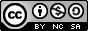 